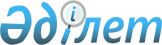 Нормативтiк құқықтық актiнiң күшi жойылды деп тану туралыАқтөбе облысы Байғанин аудандық әкімдігінің 2016 жылғы 25 сәуірдегі № 79 қаулысы      Қазақстан Республикасының 2016 жылғы 6 сәуірдегі "Құқықтық актiлер туралы" Заңының 27 бабына, Қазақстан Республикасының 2001 жылғы 23 қаңтардағы "Қазақстан Республикасындағы жергiлiктi мемлекеттiк басқару және өзiн-өзi басқару туралы" Заңының 31, 37 баптарына сәйкес, Байғанин ауданық әкiмдiгi ҚАУЛЫ ЕТЕДI:

      1. Байғанин аудандық әкiмдiгiнiң 2015 жылғы 13 мамырдағы № 112 "Байғанин ауданы аумағында көшпелi сауданы жүзеге асыру үшін арнайы бөлінген орындарды белгiлеу туралы" қаулысының (нормативтiк құқықтық актiлердi мемлекеттiк тiркеу тiзiлiмiнде № 4345 болып тiркелген, 2015 жылдың 18 маусымында аудандық "Жем Сағыз " газетiнде және 2015 жылдың 09 маусымда "Әдiлет" АҚЖ-де жарияланған) күшi жойылды деп танылсын.

      2. Осы қаулының орындалуын бақылау аудан әкiмi аппаратының басшысы Ж.Абитовке жүктелсiн.

      3. Осы қаулы қол қойылған кезiнен бастап қолданысқа енгiзiледi.


					© 2012. Қазақстан Республикасы Әділет министрлігінің «Қазақстан Республикасының Заңнама және құқықтық ақпарат институты» ШЖҚ РМК
				
      Аудан әкімі

М.Аққағазов
